Βαθμός Ασφαλείας: Να διατηρηθεί μέχρι: Βαθμός Προτεραιότητας: Μαρούσι,   25-05-2015      Αριθ. Πρωτ.:   82778/Δ4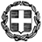                                                                              ΤΗΣ:                                                                                           ΚΟΙΝ:ΘΕΜΑ:  «Έγκριση Εισαγωγής Bιωματικού Προγράμματος στα Σχολεία Πρωτοβάθμιας και Δευτεροβάθμιας (Γενικής και Επαγγελματικής) Εκπαίδευσης.»ΣΧΕΤ.: Το με αρ. πρωτ. 315/2015/05-03-2015 (38779/ΓΔ4/09-03-2015/Υ.ΠΟ.ΠΑΙ.Θ./Κ.Π.) έγγραφο του Συνδέσμου Κοινωνικής Ευθύνης για Παιδιά και Νέους (Σ.Κ.Ε.Π.) και το με αρ. πρωτ. 4806/28-04-2015 (67602/Δ4/29-04-2015/Υ.ΠΟ.ΠΑΙ.Θ./Κ.Π.) έγγραφο του Ινστιτούτου  Εκπαιδευτικής Πολιτικής (Ι.Ε.Π.).Απαντώντας στο ανωτέρω έγγραφό της σχετικά με αίτημα έγκρισης εισαγωγής στα σχολεία Πρωτοβάθμιας και Δευτεροβάθμιας (Γενικής και Επαγγελματικής) Εκπαίδευσης της παρακάτω πρότασης: «Ένταξη βιωματικού προγράμματος Εξοικείωσης με την διαφορετικότητα»:  ανοιχτός διάλογος ενημέρωσης και ευαισθητοποίησης, από άτομα με αναπηρία» της ενημερώνουμε ότι, εγκρίνουμε το προτεινόμενο πρόγραμμα συνύπαρξης, ενημέρωσης και ευαισθητοποίησης κατόπιν της θετικής γνωμοδότησης του Διοικητικού Συμβουλίου του Ι.Ε.Π. (Απόσπασμα Πρακτικού 21/21-04-2015), με της εξής προϋποθέσεις: Οι βιωματικές ομιλίες θα πραγματοποιούνται από νέους με αναπηρία, στελέχη και συνεργάτες του Σ.Κ.Ε.Π.Της βιωματικές ομιλίες θα παραβρίσκονται της ή δύο ομιλητές με αναπηρία.Η διάρκεια των ομιλιών ορίζεται σε μια διδακτική ώρα και θα υλοποιείται εντός ωρολογίου προγράμματος.Η διδακτική ώρα θα χωρίζεται σε 2 ενότητες1η ΕνότηταΤα πρώτα είκοσι πέντε λεπτά οι ομιλητές θα έχουν την δυνατότητα να:Παρουσιαστούν οι ίδιοιΕξηγήσουν την αναπηρία τηςΘέσουν βασικά θέματα σχετικά με την αναπηρία της: Η Καθημερινότητα τηςΗ προσβασιμότηταΗ επαγγελματική αποκατάστασηΗ ενασχόληση της με τα κοινάΤα προβλήματα που αντιμετωπίζουν               2η Ενότητα – Τα επόμενα είκοσι λεπτά οι ομιλητές θα πραγματοποιήσουν έναν ανοιχτό διάλογο με της μαθητές, απαντώντας σε ερωτήσεις της.Υπεύθυνοι για την υλοποίηση της δράσης είναι οι κ. κ. Πιτσίνιαγας Παναγιώτης, Βούρος Στέφανος, Τρομπέτα Ειρήνη, Ηλιοπούλου Μαρία και Αυγουλάς Βαγγέλης, οι οποίοι είναι, κατά περίπτωση, μέλη και συνεργάτες του Συνδέσμου Κοινωνικής Ευθύνης για Παιδιά και Νέους.  (Στοιχεία επικοινωνίας Σ.Κ.Ε.Π.: www.skep.gr, skep@skep.gr, FB:  skep.association, Twitter:  @ skepassociation, Linkedln:  SKEP – Σ.Κ.Ε.Π., Τηλ.:  2118009876).Το ανωτέρω πρόγραμμα θα υλοποιηθεί κατά την περίοδο Σεπτεμβρίου 2015 – Ιουνίου 2016 και θα πραγματοποιηθεί με ευθύνη του/της Διευθυντή/ντριας και του Συλλόγου Διδασκόντων της εκάστοτε σχολικής μονάδας, χωρίς δαπάνη για το δημόσιο και χωρίς τη διανομή διαφημιστικού υλικού.  Επισημαίνεται ότι η συμμετοχή των μαθητών είναι προαιρετική και απαιτείται η έγγραφη συγκατάθεση των γονέων και κηδεμόνων αυτών.                                                                                        Η ΠΡΟΪΣΤΑΜΕΝΗ ΤΗΣ ΓΕΝΙΚΗΣ ΔΙΕΥΘΥΝΣΗΣ                                                                                               ΣΠΟΥΔΩΝ Π.Ε. ΚΑΙ Δ.Ε.                                                                                 ΑΝΔΡΟΝΙΚΗ ΜΠΑΡΛΑΕσωτ. ΔιανομήΓραφείο ΥπουργούΓραφείο Αναπληρωτή ΥπουργούΓραφείο Γενικού Γραμματέα Υ.ΠΟ.ΠΑΙ.Θ. (Φ.Ε.Σ.Ε. 338/06.05.2015)Γενική Διεύθυνση Σπουδών Π.Ε. και Δ.Ε.Διεύθυνση ΠΟΔΕΞΜΣ – Τμήμα Σπουδών, Προγραμμάτων, Οργάνωσης και Μαθητικών ΘεμάτωνΔιεύθυνση Επαγγελματικής Εκπαίδευσης – Τμήμα Β΄Διεύθυνση Εκκλησιαστικής Εκπαίδευσης και Θρησκευτικής ΑγωγήςΔ/νση Σπουδών Προγραμμάτων και Οργάνωσης Π.Ε., Τμήματα Β΄ και Γ΄Δ/νση Σπουδών Προγραμμάτων και Οργάνωσης Δ.Ε., Τμήματα Β΄ και Γ΄